НАКАЗПО ГАННІВСЬКІЙ ЗАГАЛЬНООСВІТНІЙ ШКОЛІ І-ІІІ СТУПЕНІВПЕТРІВСЬКОЇ РАЙОННОЇ РАДИ КІРОВОГРАДСЬКОЇ ОБЛАСТІвід 09 квітня 2019 року                                                                                               № 97с. ГаннівкаПро проведення І етапу моніторингу стану впровадження моніторингових досліджень якості освіти в закладах загальної середньої освітиНа виконання наказу директора комунальної установи «Петрівського районного центру із обслуговування закладів освіти» Петрівської районної ради Кіровоградської області від 09 квітня 2019 року № 9 «Про проведення І етапу моніторингу стану впровадження моніторингових досліджень якості освіти в закладах загальної середньої освіти» НАКАЗУЮ:1. Заступнику директора з навчально-виховної роботи Ганнівської загальноосвітньої школи І-ІІІ ступенів ГРИШАЄВІЙ О.В., заступнику завідувача з навчально-виховної роботи Володимирівської загальноосвітньої школи І-ІІ ступенів, філії Ганнівської загальноосвітньої школи І-ІІІ ступенів ПОГОРЄЛІЙ Т.М., заступнику завідувача з навчально-виховної роботи Іскрівської загальноосвітньої школи І-ІІІ ступенів, філії Ганнівської загальноосвітньої школи І-ІІІ ступенів БОНДАРЄВІЙ Н.П.:1) опрацювати в опорних закладах та філіях інструктивно-методичні рекомендації щодо проведення І етапу моніторингу стану впровадження моніторингових досліджень якості освіти (наказ, програма моніторингового дослідження якості освіти, інструктивно-методичний лист для інтерв’юера, анкети для  опитування);	2) провести з учителями опорного закладу та філій інструктаж щодо сутності моніторингового дослідження та специфіки заповнення анкет;	3) призначити відповідальних за проведення І етапу моніторингового дослідження:по Ганнівській загальноосвітній школі І-ІІІ ступенів – ГРИШАЄВУ О.В.;по Володимирівській загальноосвітній школі І-ІІ ступенів, філії Ганнівської загальноосвітньої школи І-ІІІ ступенів – ПОГОРЄЛУ Т.М.;по Іскрівській загальноосвітній школі І-ІІІ ступенів, філії Ганнівської загальноосвітньої школи І-ІІІ ступенів – БОНДАРЄВУ Н.П.	4) створити належні умови для проведення І етапу моніторингового дослідження у закладах;	5) до 17 квітня надіслати до комунальної установи «Петрівський районний центр із обслуговування закладів освіти» заповнені анкети респондентів І етапу моніторингового дослідження.2. Контроль за виконанням даного наказу покласти на заступника директора з навчально-виховної роботи Ганнівської загальноосвітньої школи І-ІІІ ступенів ЩУРИК О.О., завідувача Володимирівської загальноосвітньої школи І-ІІ ступенів, філії Ганнівської загальноосвітньої школи І-ІІІ ступенів МІЩЕНКО М. І., на завідувача Іскрівської загальноосвітньої школи І-ІІІ ступенів, філії Ганнівської загальноосвітньої школи І-ІІІ ступенів ЯНИШИНА В.М. Директор школи                                                                                          О.КанівецьЗ наказом ознайомлені:                                                                          О.ЩурикО.ГришаєваВ.ЯнишинМ.МіщенкоН.БондарєваТ.Погорєла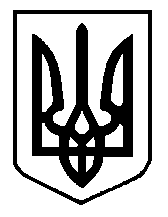 